Nombre__________________________________________________________ Fecha_______________________ per___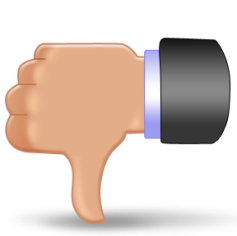 Ch 2.1 - Apuntes Los mandatos informales (tú) - NegativosMandatos Negativos informales = ¿Cómo formar los mandatos negativos?  Escribe las reglas…1.  ¡No hables cuando la profesora está hablando!	4. ¡No pongas tu lista de vocabulario en la basura!2.  ¡No hagas la tarea en el autobús!			5. ¡No vengas a mi clase tarde!3.  ¡No comas en mi clase!Las Reglas para los verbos regulares: Verbos –AR: En el presente - forma de ___________, corta el _____________, añade_____________ al fin.Verbos –ER: En el presente - forma de ___________, corta el _____________, añade_____________ al fin.También pon "No" enfrente del verbo.Trabajar = Yo _____________________ =  No trabajesMirar = Yo _____________________ =  No miresComer = Yo _____________________  = No comesLos Irregulares en el negativo:Dar = No des 				(Don't give!)Ir = No vayas  				(Don't go!)Ser = No seas 				(Don't be!)Los Verbos de CAR, GAR, ZAR¿Cómo formar los mandatos negativos de verbos de "car, gar, zar"?  Escribe las reglas.1.  Buscar: No busques los regalos antes de Navidad.2.  Llegar: No llegues tarde a la fiesta de Navidad. 3.  Empezar: No empieces a abrir los regalos. Los Verbos de CARQuita "________________" en la primera persona forma del presente y  añade "_______________" ((co/ques)Buscar = Yo busco = No busquesTocar = Yo toco = No toquesDesembarcar = Yo desembarco  =  No desembarques Los Verbos de "GAR"Quita “________________” en la primera persona forma del presente y añade "_______________"  (go/gues)Llegar =  Yo llego =  No lleguesPagar =  Yo pago =  No paguesLos Verbos de "ZAR"Quita "_______________" en la primera persona forma del presente y añade “_______________” (zo/ces)Empezar = Yo empiezo =  No empiecesAlmorzar = Yo almuerzo = No almuercesLos Verbos de "GUIR"Quita "_______________" en la primera persona forma del presente y añade "_______________" (o/as)Seguir = Yo sigo =  No sigasConseguir = Yo consigo = No consigasPráctica:¿Qué le dicen los padres a su hijo? (¿afirmativo o negativo?)1.  (Comer)  ___________________________ verduras.2.  (Comprar) ___________________________ muchos dulces.3.  (Salir) ___________________________  tarde para el colegio.4.  (Poner) ___________________________ los pies en la mesa.5.  (Volver) ___________________________ tarde a casa.6.  (Hacer) ___________________________  tu tarea.7.  (Ir) ___________________________ al colegio.8.  (Ser) ___________________________ bueno.9.  (Arreglar) ___________________________ tu dormitorio.